Stavebnice programátoru pro mikroprocesory ATtinyStavba je poměrně jednoduchá, ale pozor na polaritu kondenzátoru a indikační LED. Drobná záludnost je osazení ISP pinů. Plast držící piny pohromadě musí být cca 1mm zvednutý nad deskou, jinak konektor na kabelu nepůjde připojit. Ideální pozice konektoru dosáhnete pájením pinů s nasazeným ISP kabelem. Na fotce je detailní pohled na ISP piny. Tak to je vše, děkuji za nákup a přeji hodně úspěchů s mikroprocesory ATtiny.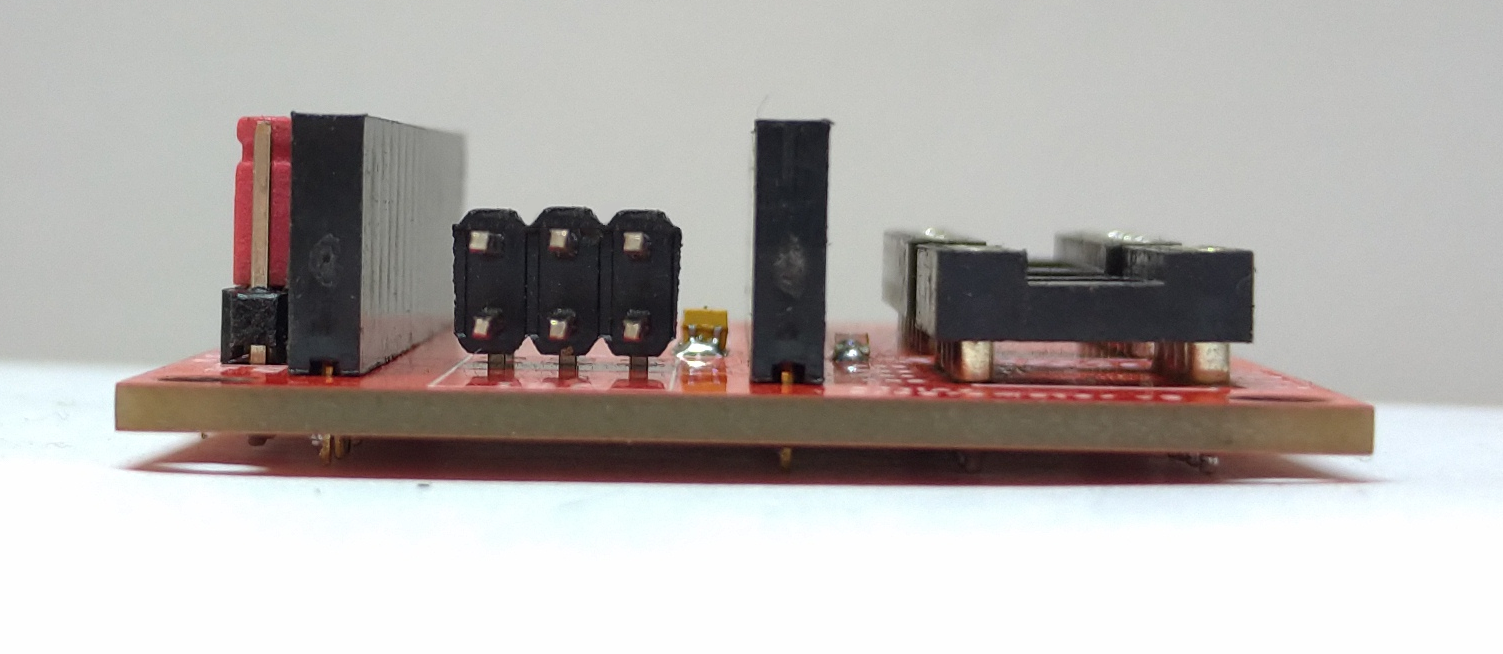 